Опросный листБатарея гидроциклоновДля оптимального подбора конструкции изделия и марки резиновой смеси, просим Вас подробно заполнить все вышеперечисленные пункты опросного листа.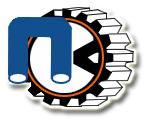 ООО ПРОМЭЛЕМЕНТИНН 7450061888, КПП 746001001                                                                                                                            Юридический адрес: 454047, г. Челябинск, ул. Жукова, 14, оф. 46;                                                     тел. Факс. (351) 722-15-93,225-01-92,225-01-93                    e-mail:   pochta@promelement.ru                                                                    р/с   40702810407110005580 в ПАО "ЧЕЛИНДБАНК" ,                                                                                                 к/с № 30101810400000000711               сайт: www.promelement.ru          П р о м Э л е м е н т  -  В а ж н ы й     Э Л Е М Е Н Т    В а ш е г о    У с п е х а!!!          П р о м Э л е м е н т  -  В а ж н ы й     Э Л Е М Е Н Т    В а ш е г о    У с п е х а!!!Техническая характеристика изделияТехническая характеристика изделияТехническая характеристика изделияТехническая характеристика изделияТехническая характеристика изделияПроизводительность батареи гидроциклоновПроизводительность батареи гидроциклоновПроизводительность батареи гидроциклоновМаксимальные габаритные размеры батареиМаксимальные габаритные размеры батареиМаксимальные габаритные размеры батареиВысота, м Ширина, м Ширина, м Длина, м Длина, м Ограничения по максимальным габаритным размерам отсутствуютОграничения по максимальным габаритным размерам отсутствуютОграничения по максимальным габаритным размерам отсутствуютМесто установки в технологической цепи:Место установки в технологической цепи:Место установки в технологической цепи:Место установки в технологической цепи:Место установки в технологической цепи:Место установки в технологической цепи:Место установки в технологической цепи:Место установки в технологической цепи:Место установки в технологической цепи:Место установки в технологической цепи:Тип устанавливаемого гидроциклонаТип устанавливаемого гидроциклонаТип устанавливаемого гидроциклонаУгол конуса гидроциклонаУгол конуса гидроциклонаУгол конуса гидроциклонаРасположение гидроциклонов:Линейное Линейное Круговое( "ромашка") Круговое( "ромашка") Угол наклона гидроциклонов Угол наклона гидроциклонов Угол наклона гидроциклонов Наличие пережимной задвижки на вводе питания гидроциклонов:Наличие пережимной задвижки на вводе питания гидроциклонов:Наличие пережимной задвижки на вводе питания гидроциклонов:Наличие пережимной задвижки на вводе питания гидроциклонов:Наличие пережимной задвижки на вводе питания гидроциклонов:ДаДаДаНетНетДополнительные требования:Дополнительные требования:Дополнительные требования:Дополнительные требования:Дополнительные требования:Дополнительные требования:Дополнительные требования:Дополнительные требования:Дополнительные требования:Дополнительные требования:Наличие резиновой футеровки на сливных желобах батареи:Наличие резиновой футеровки на сливных желобах батареи:Наличие резиновой футеровки на сливных желобах батареи:ДаНетТолщина футеровки на сливных желобах, ммТолщина футеровки на сливных желобах, ммТолщина футеровки на сливных желобах, ммКоличество, шт.Количество, шт.Количество, шт.Характеристика рабочей средыХарактеристика рабочей средыХарактеристика рабочей средыХарактеристика рабочей средыХарактеристика рабочей средыТемпература рабочей среды, градусТемпература рабочей среды, градусТемпература рабочей среды, градусТемпература окружающей среды, градусСодержание твердого в транспортируемом материале, %Температура окружающей среды, градусСодержание твердого в транспортируемом материале, %Температура окружающей среды, градусСодержание твердого в транспортируемом материале, %Температура окружающей среды, градусСодержание твердого в транспортируемом материале, %Температура окружающей среды, градусСодержание твердого в транспортируемом материале, %Температура окружающей среды, градусСодержание твердого в транспортируемом материале, %Гранулометрический состав частиц транспортируемого материалаГранулометрический состав частиц транспортируемого материалаГранулометрический состав частиц транспортируемого материалаГранулометрический состав частиц транспортируемого материалаГранулометрический состав частиц транспортируемого материалаГранулометрический состав частиц транспортируемого материалаХимический состав транспортируемого материала, рН рабочей средыХимический состав транспортируемого материала, рН рабочей средыХимический состав транспортируемого материала, рН рабочей средыХимический состав транспортируемого материала, рН рабочей средыХимический состав транспортируемого материала, рН рабочей средыХимический состав транспортируемого материала, рН рабочей средыХимический состав транспортируемого материала, рН рабочей средыХимический состав транспортируемого материала, рН рабочей средыХимический состав транспортируемого материала, рН рабочей средыКонтактная информацияКонтактная информацияКонтактная информацияКонтактная информацияКонтактная информацияНазвание организации:Название организации:Контактное лицо:Контактное лицо:Контактные телефоны:Контактные телефоны: